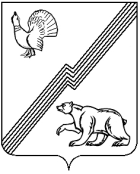 АДМИНИСТРАЦИЯ ГОРОДА ЮГОРСКАХанты-Мансийского автономного округа - ЮгрыПОСТАНОВЛЕНИЕот 26 апреля 2022 года 								        № 833-п О внесении изменений в постановлениеадминистрации города Югорскаот 14.02.2018 № 446 «Об утверждении Перечня должностей муниципальнойслужбы в администрации города Югорска,при назначении на которые гражданеи при замещении которых муниципальные служащие обязаны представлять сведения о своих доходах, об имуществе и обязательствах имущественного характера, а также сведения о доходах, об имуществе и обязательствахимущественного характера своих супруги (супруга) и несовершеннолетних детей, и при замещении которых муниципальныеслужащие обязаны представлять сведенияо своих расходах, а также сведения о расходахсвоих супруги (супруга) и несовершеннолетнихдетей»В связи с организационно-штатными изменениями в администрации города Югорска:1. Внести в пункт 3 приложения к постановлению администрации города Югорска от 14.02.2018 № 446 «Об утверждении Перечня должностей муниципальной службы в администрации города Югорска, при назначении на которые граждане и при замещении которых муниципальные служащие обязаны представлять сведения о своих доходах, об имуществе и обязательствах имущественного характера, а также сведения о доходах, об имуществе и обязательствах имущественного характера своих супруги (супруга) и несовершеннолетних детей, и при замещении которых муниципальные служащие обязаны представлять сведения о своих расходах, а также сведения о расходах своих супруги (супруга) и несовершеннолетних детей» (с изменениями от 14.11.2018 № 3111, от 23.12.2019 № 2740,                           от 28.07.2020 № 1017) следующие изменения:1.1. Абзац шестой подпункта 3.1.2 признать утратившим силу.1.2. Абзац пятый подпункта 3.3.3 изложить в следующей редакции:«ведущий специалист.».2. Опубликовать постановление в официальном печатном издании города Югорска и разместить на официальном сайте органов местного самоуправления города Югорска.3. Настоящее постановление вступает в силу после его официального опубликования.Исполняющий обязанности главы города Югорска							  С.Д. Голин